I’m a code cracker! 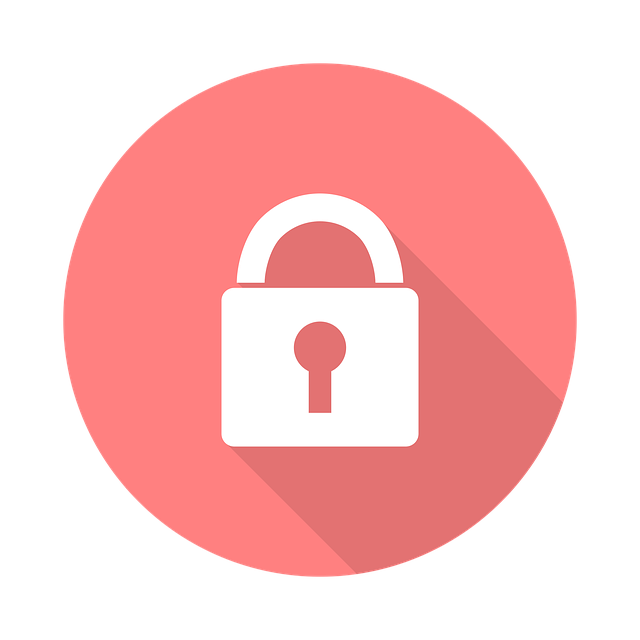 I’m a code cracker! I’m a code cracker! I’m a code cracker! I’m a code cracker! I’m a code cracker! I’m a code cracker! I’m a code cracker! I’m a code cracker! I’m a code cracker! I’m a code cracker! I’m a code cracker! I’m a code cracker! I’m a code cracker! I’m a code cracker! I’m a code cracker! I’m a code cracker! I’m a code cracker! I’m a code cracker! I’m a code cracker! 